The successful submission of a cell phone video to a Canvas assignment depends on the accomplishment of these steps set forth below.  Setting up Your iPhone for “high efficiency” RecordingThese steps do not pertain to Android phones.  Go to your iPhone’s “Settings”Swipe down to “Camera” and select itSelect FormatsSelect High Efficiency, and go back to “Camera”Select “Record Video”Select the lowest possible resolution:  720p HD at 30 fps.  This will give you the smallest video file size resulting in good detail and fastest upload speeds over a good wi-fi connection.Record Your Video Demonstration or SpeechSubmit Your Video to a Canvas AssignmentThese steps pertain to both iPhone and Android iPhone users.  First, download the free Canvas app to your phone.Launch your Canvas app and (first time users) enter your login information as you would for the MUSF portal.  Select your course (or choose “To do”).Select the assignment that requires the video submission.Select Submit Assignment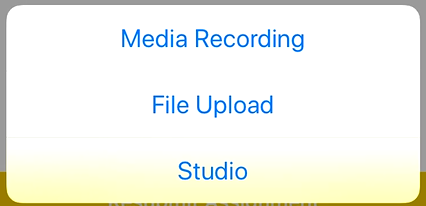 Choose “Studio” (Do not choose “Media Recording”) 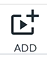 Select “Add” 

Select “Browse Files”Select the video you recorded from your cell phone’s library.Watch as the video compresses (on an iPhone you will see a thin blue progress bar filling from left to right).Watch as the video uploads to Canvas Studio.  You will see a blue progress bar filling from left to right. 




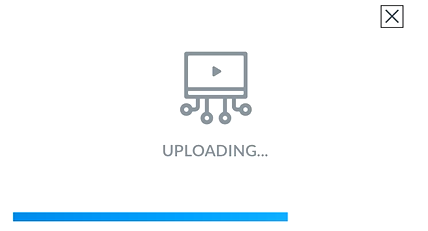 After the video uploads, watch as the video undergoes “processing.”  You will see a small wheel filling with a clockwise moving blue circle and a percentage increasing.  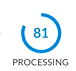 When processing is finished, you will see a green check mark. 

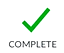 Select the video (tap it)
Select the “Embed” command with the option chosen by default to “Allow Comments” 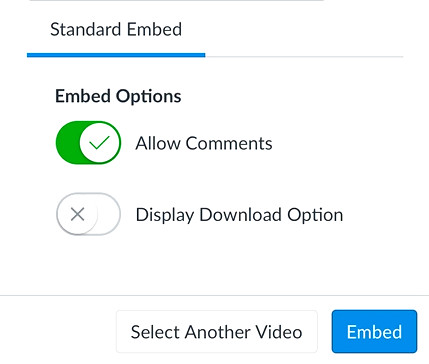 You will see a confirmation that the video was successfully submitted.Watch for your instructor’s evaluation and comments on the video under Recent Feedback in Canvas.